Секция СПОКруглый стол «Цифровизация приемной кампании 2021. Автоматизация управления учебным процессом вуза и колледжа с учетом изменений законодательства РФ»17 марта 2021 г. в 10-00Санкт-Петербург, пр. Большевиков д.22, ауд. 116/1Цель проведения круглого стола:Цели круглого стола – обмен опытом проведения приемной кампании 2020 года, обсуждение ключевых нововведений 2021/2022 учебного года, вопросов их реализации в информационных системах и использования дистанционных технологий в процессе обучения.Вопросы к обсуждению:17 марта 2021 г. в 15-30Санкт-Петербург, пр. Большевиков д.22, корп.1, ауд. 122/1Участие в круглом столе бесплатное. Проживание в гостинице оплачивается участниками самостоятельно. Для участия необходимо зарегистрироваться, пройдя по ссылке: https://www.sut.ru/university/structure/podrazdeleniya-prorektora-po-cifrovoy-transformacii/meropriyatiya/RoundTable17032021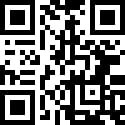 Ссылка на YouTube-трансляцию:https://www.youtube.com/watch?v=MkPI1JjUFZM 09-30Начало регистрации участников (холл 1 этажа 1 корпуса, у аудитории 120/1)10-15Выступление проректора по цифровой трансформации СПбГУТ Антона Александровича Зарубина110-20«1С:Предприятие» как ресурс для оптимизации и цифровизации деятельности профессиональной образовательной организации110-20Выступление руководителя проекта фирмы «1С» к.ф.-м.н. Александра Витальевича Родюкова (20 мин). Обсуждение (5 мин).210-45Опыт СПб ГБПОУ «Колледж «Звёздный»: как запустить электронные журналы за 2 месяца. 210-45Выступление заместителя директора по общеобразовательным дисциплинам Бердюгиной Ирины Петровны  (15 мин). Обсуждение (5 мин).311-05Поступи в колледж "ОНЛАЙН": личный кабинет абитуриента для дистанционной подачи заявлений. Организация взаимодействия сотрудников приемной кампании.311-05Выступление руководителя разработки продукта «1С:Колледж» Вдовина Игоря Геннадьевича, компания «Онлайн» (20 мин)  Обсуждение (5 мин). (онлайн доклад)411-30Опыт реализации личного веб-кабинета поступающего для «1С:Колледж» в Новочебоксарском химико-механическом техникуме Минобразования Чувашии.411-30Выступление руководителя отдела  по работе с колледжами, компания «Лидер софт — внедренческий центр» Минеева Алексея Игоревича (15 мин). Обсуждение (10 мин).511-55Мастер-класс «Быстрый старт в программе 1С:Колледж»511-55Выступление руководителя разработки продукта «1С:Колледж» Вдовина Игоря Геннадьевича, компания «Онлайн» (20 мин) (онлайн доклад)612-15Методология организации учета успеваемости студентов в «1С:Колледж» 612-15Выступление руководителя разработки продукта «1С:Колледж» Вдовина Игоря Геннадьевича, компания «Онлайн» (20 мин) (видеозапись) Обсуждение (5 мин). (онлайн доклад)712-40Внедрение цифровой образовательной среды в образовательный процесс колледжа712-40Выступление методиста Шадринского политехнического колледжа Кимовой Жанны Сергеевны (15 мин). Обсуждение (10 мин). 813-05LMS «1С:Электронное обучение» - опыт использования и новые возможности813-05Выступление руководителя направления 1С:Электронное обучение Федорченко Вадима Станиславовича (15 мин). Обсуждение (10 мин).913-30Опыт проведения приемной компании  в ФГБПОУ «Медицинский Колледж» (МКРАМН) с использованием цифровых технологий.913-30Выступление руководителя отдела разработки и внедрения компании «ТР-СОФТ» Варламовой Елены Викторовны (15 минут). Обсуждение (10 минут).1013-55Информационная система МК РАМН. Опыт разработки  и внедрения.1013-55Выступление Варламовой Е.В. (ТР-СОФТ) и заместителя директора по стратегическому развитию ФГБПОУ «Медицинский Колледж» Параниной Елены Владимировны. (15 минут). Обсуждение (10 минут).1114-20Опыт автоматизации СПО на платформе ТАНДЕМ. Университет1114-20Выступление директора Северо-Западного филиала компании ТАНДЕМ Поляничко Марка Александровича (15 мин). Обсуждение (10 мин).14-45ОБЕД1515-30Влияние COVID-19 на стратегию развитие IT ВУЗа, подготовку и проведение Приемной Компании.1515-30Выступление руководителя департамента информационных систем и технологий МТУСИ Вадима Игоревича Тычина (10 мин). Обсуждение (10 мин).1615-50Опыт проведения приемной компании Волгоградского государственного медицинского университета 2020 г. с помощью «1С:Универстит ПРОФ».1615-50Выступление технического секретаря приемной комиссии, начальника центра электронных информационно-образовательных ресурсов и технологий Петрова Максима Владимировича (15 мин). Обсуждение (10 мин).1716-15Опыт интеграции НИУ «МЭИ» с Суперсервисом «Поступление в вуз онлайн».1716-15Выступление заместителя руководителя  вычислительного центра ПК НИУ МЭИ Чернецова Андрея Михайловича (15 мин). Обсуждение (10 мин).1816-40Контроль студентов в дистанционном образовании. Можно ли без него обойтись?1816-40Выступление директора по развитию бизнеса   компании «Экзамус»  Машкеевой  Марии Вадимовны (10 мин). Обсуждение (10 мин).1917-00Возможности дистанционного обучения на платформе «1С:Предприятие 8» и опыт вузов по применению электронного обучения на «1С».1917-00руководителя направления 1С:Электронное обучение" Федорченко Вадима Станиславовича (15 мин). Обсуждение (10 мин).2017-25Комплексная автоматизация процессов формирования расписания и расчета нагрузки в вузах.2017-25Выступление руководителя проектов ЦДО Шарикова Александра Сергеевича (15 мин). Обсуждение (10 мин).2117-50Автоматизированная информационная система «Электронная приемная комиссия».2117-50Выступление исполнительного директора ЦДО Докудовского Дмитрия Юрьевича (15 мин). Обсуждение (10 мин).18-15Фотографирование18-20Свободное общение участников (фуршет)